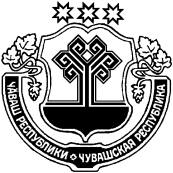 О внесении изменений в постановление администрации Красночетайского района Чувашской Республики от 28.03.2016 года №126 «Об утверждении Административного регламента предоставления муниципальной услуги «Прием заявлений, постановка на учет и зачисление детей в образовательные организации, реализующие образовательную программу дошкольного образования»В соответствии  с Федеральным законом от 02 июля 2021 года № 310-ФЗ «О внесении изменений в статью 54 Семейного кодекса Российской Федерации и статьи 36 и 67 Федерального закона «Об образовании в Российской Федерации», администрация Красночетайского района Чувашской Республики      п о с т а н о в л я е т:                  1. Внести в постановление администрации Красночетайского  района от 28.03.2016 года №126  «Об утверждении Административного регламента предоставления муниципальной услуги «Прием заявлений, постановка на учет и зачисление детей в образовательные организации, реализующие образовательную программу дошкольного образования» следующее изменение: 1. В разделе 3 п.3.6. дополнить абзацем следующего содержания:Ребенок имеет право преимущественного приема на обучение по основным образовательным программам дошкольного образования и начального общего образования в государственную или муниципальную образовательную организацию, в которой обучаются его полнородные и неполнородные брат и (или) сестра. 2. Контроль за исполнением настоящего постановления возложить на заместителя главы администрации-начальника отдела образования Живоева И.Н.3.Настоящее постановление вступает в силу после его официального опубликования.Глава администрацииКрасночетайского района                                                                                 И.Н. Михопаров                          ЧУВАШСКАЯ РЕСПУБЛИКА АДМИНИСТРАЦИЯ КРАСНОЧЕТАЙСКОГО РАЙОНАЧĂВАШ РЕСПУБЛИКИХĔРЛĔ ЧУТАЙ РАЙОН АДМИНИСТРАЦИĕПОСТАНОВЛЕНИЕ30.07. 2021 № 347с. Красные ЧетаийышĂну30.07.2021 347 №                       Хĕрлĕ Чутай сали